З А Х Т Е Вза приступ информацији од јавног значајаНа основу члана 15. ст. 1. Закона о слободном приступу информацијама од јавног значаја („Службени гласник РС“ бр. 120/04 ; 54/07; 104/09, 36/10 и 105/21), од горе наведеног органа захтевам*:Обавештење да ли поседује тражену информацију;Одговор на тражену информацију;Увид у документ који садржи тражену информацију;поштомелектронском поштомфаксомна други начин:* _________________________________________.Овај захтев се односи на следеће информације:(навести што прецизнији опис информације која се тражи као и друге податке који олакшавају проналажење тражене информације).Тражилац информације / Име и презимеУ  СомборуАдреса:Дана __________.20___. године.Други подаци за контакт________________________________________.Потпис________________________________________________* Означити која законска права на приступ информацијама желите да остварите.* Када захтевате други начин достављања обавезно уписати који начин достављања захтевате.ОПШТА БОЛНИЦА“Др Радивој Симоновић” СомборВојвођанска 75ОПШТА БОЛНИЦА“Др Радивој Симоновић” СомборВојвођанска 75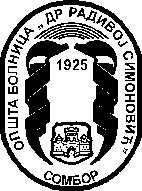 Матични број: 08906173; Регистарски број: 8236092170; Шифра делатности: : 86-10; ПИБ: 106205005;Жиро рачуни: 840-801661-66Матични број: 08906173; Регистарски број: 8236092170; Шифра делатности: : 86-10; ПИБ: 106205005;Жиро рачуни: 840-801661-66Матични број: 08906173; Регистарски број: 8236092170; Шифра делатности: : 86-10; ПИБ: 106205005;Жиро рачуни: 840-801661-66Матични број: 08906173; Регистарски број: 8236092170; Шифра делатности: : 86-10; ПИБ: 106205005;Жиро рачуни: 840-801661-66В.д. директор Опште болницеДр Драган Растовић